歌志内市立歌志内学園　学校教育活動紹介◯学校紹介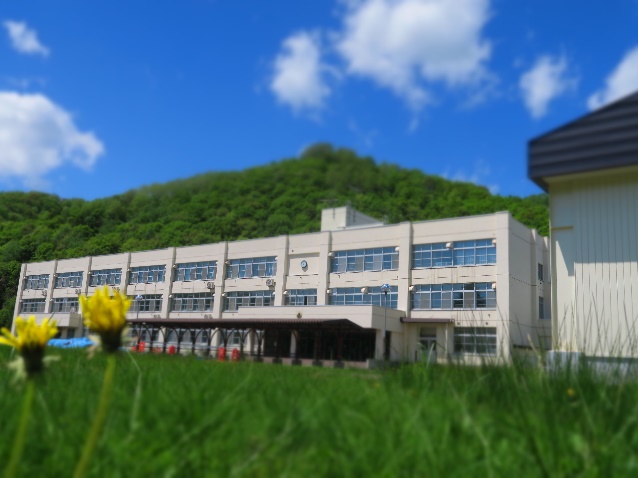 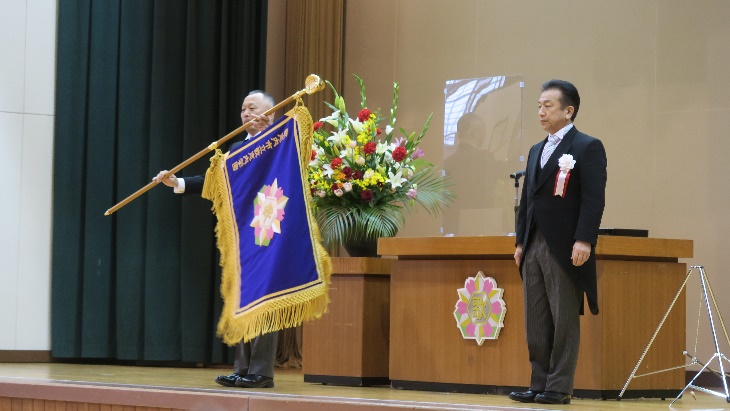 ◯行事や特色ある活動の様子　～学習発表会～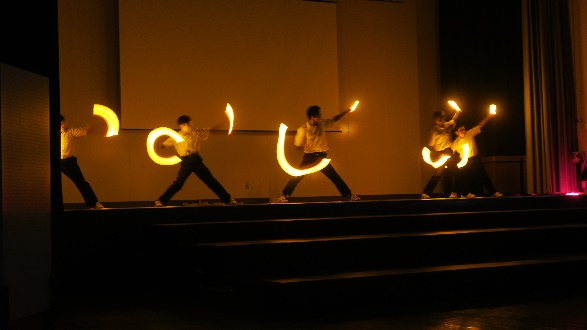 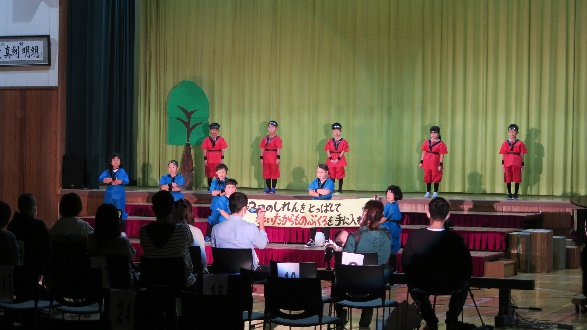 